Bestuursverslag ten behoeve van de ALV  29 maart 2023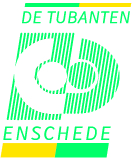 Het bestuur is sinds de vorige ALV op 30 maart  9 keer bijeen geweest. De onderstaande zaken zijn hierbij aan de orde geweest.Christiaan Meijer die tijdens de vorige ALV aangaf eventueel de ledenadministratie te willen overnemen van Daniel van Achteren, heeft uiteindelijk een positief besluit genomen en is aangesteld als nieuw bestuurslid. Wij zijn blij met zijn inzet.Ter bevordering van de ledenwerving is er een prachtige nieuwe flyer ontwikkeld. Deze werkt erg uitnodigend met veel foto’s. In de folder worden aangepast sporten  om welke reden dan ook dat zowel recreatief als competitief gespeeld kan worden genoemd, evenals het diplomazwemmen voor kinderen.Ook de website is aangepast aan de eisen van deze tijd. Hiervoor dank aan Wouter van Schip.De standaard opzegtermijn van 1 maand is komen te vervallen bij het diplomazwemmen voor kinderen. Na het stoppen van de zwemlessen in verband met het halen van het diploma hoeven de (ouders van) de kinderen geen opzegtermijn te betalen.De opzegtermijn vervalt ook in bijzondere gevallen (bijvoorbeeld een ernstige ziekte).Als gevolg van structurele oplopende tekorten bij het zwemmen op het Roessingh hebben wij dit moeten afstoten. De kosten voor de beveiligingseisen werden te hoog. Het Roessingh heeft 65 leden van ons overgenomen die onder coördinatie van Tijnie van Holten als vanouds bij het Roessingh kunnen blijven zwemmen. Dit heeft een positief resultaat op onze uitgaven.Er zijn problemen met het spelen in competitieverband: De h (hand voortbewogen) hockey heeft onvoldoende leden om een volwaardig team op te kunnen stellen en doet daarom dit seizoen niet mee aan de competitie.De waterbasketbal heeft slechts 1 tegenstander in Regio Oost om competitie tegen te spelen. In oktober heeft de bedankavond voor vrijwilligers plaatsgevonden bij Captain Jack te Buurse. Het was een erg gezellige avond. Alex van de Bovenkamp kreeg een prachtige fotocollage op canvas als bedankje voor zijn jarenlange inzet voor de diabetes-sport. Hiervoor is nog steeds een vacature.Ten gevolge van de inflatie en de energiecrises zijn de huurprijzen van de Gemeente voor het Aquadrome en de sporthal in de Helmerhoek flink gestegen. Ook het Roessingh heeft zijn huurprijzen voor de sporthal fors verhoogd. Bezuinigingsmaatregelen die het bestuur genomen heeft zijn een aanpassing van de huurtijd van de sporthal in de Helmerhoek en het aanpassen van de zwemtijden in het Aquadrome dinsdag om 17.00 uur en zaterdagmorgen. Dit is echter onvoldoende om de gestegen huurprijzen op te vangen. Een contributieverhoging – hoe vervelend ook – is daarom onvermijdelijk.